Section 7 QuestionsA bridge circuit is a specific type of circuit that has a _____ section usually between parallel sections.ArchBridging LineDisconnectedSplittingRiggedWhat is a bridge circuit?A specific type of circuit that has an arch section usually between two parallel sections.A specific type of circuit that has a line section usually between two parallel sections.A specific type of circuit that has a disconnected section usually between two parallel sections. A specific type of circuit that has a bridging section usually between two parallel sections.A specific type of circuit that has a rigged section usually between two parallel sections.A specific type of circuit that has a splitting section usually between two parallel sections.What are the three most common types of bridge circuits?Wheatstone Bridge, Wayne Bridge, and T BridgeWien Bridge, Wheatstone Bridge, and O BridgeH Bridge, Wien Bridge, and Wheatstone BridgeWayne Bridge, T Bridge, and Wheat BridgeO Bridge, H Bridge, Wheatstone BridgeWheatstone Bridge, Wien Bridge, and Wayne BridgeThe most common type of bridge circuit is a:Wheatstone BridgeWien BridgeWayne BridgeT BridgeO BridgeH BridgeThe Wheatstone Bridge is probably the most common type of bridge circuit.TrueFalseThe Wheatstone Bridge is the second most common type of bridge circuit.TrueFalseThe ______ is probably the most common type of bridge circuit.Wien BridgeT BridgeWayne BridgeO BridgeWheatstone BridgeH BridgeThe Wheatstone Bridge is probably the most common type of _____ circuit.DimondCrossBridgeArcElectric BondedWhat applications is a Wheatstone Bridge used in? (circle all that apply)Digital scalesOhmmetersLoad cellsAnalogue scalesAmmeterAll of the aboveWhat applications is a Wheatstone Bridge used in? (circle all that apply)Postage scalesOhmmetersLoad cellsDigital scalesDigital bathroom scalesAll the aboveWhat is this a picture of?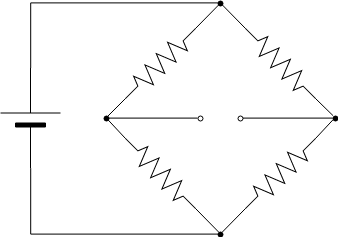 Wayne BridgeH BridgeWien BridgeT BridgeWheatstone BridgeDimande BridgeWhat is this a picture of?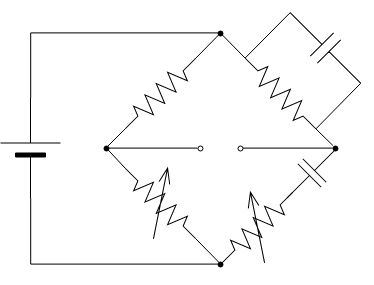 Wayne BridgeH BridgeWien BridgeT BridgeWheatstone BridgeDimande BridgeWhat is this a picture of?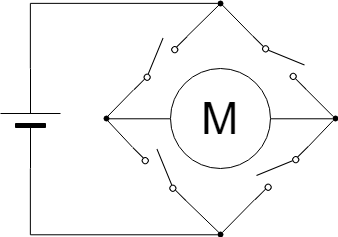 Wayne BridgeH BridgeWien BridgeT BridgeWheatstone BridgeDimande BridgeThe supply voltage, Vs, is sometimes called the _____.Excitation voltageInput voltageExiting voltageOutput voltage Entering voltageSurplus voltageWhen the output voltage is zero, the circuit is said to be _____.UnbalancedBalancedWhen the ___________ , the circuit is said to be balanced.Output voltage is not zero Output voltage is zero Input voltage is zeroInput voltage is not zeroNet voltage is not zero Net voltage is zeroWhen the output voltage is not zero, the circuit is said to be ________.balancedunbalancedWhat happens when you cover a photoresistor with your hand?Resistance increases as light decreasesResistance increases as light increasesResistance decreases as light increasesResistance decreases as light decreaseNothing happens The readings become inconsistent What happens when you point the light of a flashlight directly on a photoresistor?Resistance increases as light increasesResistance increases a light increasesResistance decreases as light increasesResistance decreases as light decrease Nothing happensThe readings become inconsistentWhat does a photoresistor do?It reacts to light and sends back light readings based off of how dark or bright the surroundings around it.It reacts to heat and sends back temperature reading.It reacts to heat and sends back a temperature reading based off of how hot or cold the surroundings around it are.It reacts to heat and sends back a resistance reading based off of how hot or cold the surroundings around it are.It reacts to light and sends back a resistance reading based off of how dark or bright the surroundings around it are.None of the aboveWhat does a photoresistor measure?CurrentVoltagePowerHeat ResistanceLightWhat is a photoresistor?A type of resistor that reacts to resistanceA type of resistor that reacts to lightA type of resistor that reacts to heatA type of resistor that reacts to temperatureAll of the above None of the above What is a photoresistor used for?Indicate the change in temperatureIndicate the presence or absence of heatIndicate the color of an objectIndicate the presence of a liquidIndicate the change in work doneIndicate the presence or absence of light A photoresistor measures light.TrueFalseA photoresistor measures resistance.True FalseA photoresistor measures heat.True FalseA photoresistor is used to indicate the presence or absence of light.True FalseA photoresistor is used to indicate the change in temperature.True FalseA photoresistor is used to indicate the presence or absence of heat.True FalseA photoresistor is a type of resistor that reacts to light.TrueFalseA photoresistor is a type of resistor that reacts to heat.True FalseA photoresistor is a type of resistor that reacts to resistance.TrueFalseA photoresistor reacts to light and sends back a resistance reading based off of how dark or bright the surroundings around it are.TrueFalseA photoresistor reacts to heat and sends back a temperature reading based off of how hot or cold the surrounding around it are. TrueFalseIf you cover a photoresistor with your hands, the resistance will ______ when the light _______.Increase; IncreaseDecrease; IncreaseIncrease; DecreaseDecrease; IncreaseStay the same; DecreaseStay the same; IncreaseIf you shine a flashlight directly on a photoresistor, the resistance will ______ when the light______.Increase; IncreaseDecrease; IncreaseIncrease; DecreaseDecrease; IncreaseStay the same; DecreaseStay the same; Increase___________ systems represent information using a continuous range of values.Digital InputOutputAnalogGlobal Local__________ systems represent data information using discrete (discontinuous) values.Digital AnalogOutputInputGlobal Local___________ can be used to represent continuous systems/measurements such as numbers, letters, or other individual symbols, sounds, and images.Digital AnalogOutputInputGlobal LocalAnalog systems represent information using a continuous range of values.TrueFalseDigital systems represent information using a continuous range of values.TrueFalseDigital systems represent information using discrete (discontinuous) values.TrueFalseAnalog systems represent information using discrete (discontinuous) values.True FalseA(n) __________ “receives” information or senses a voltage in the external worldDigital AnalogOutputInputGlobal LocalA(n) _________ “delivers” information or makes something happen in the external world.Digital AnalogOutputInputGlobal Local A(n) _________ input has a value of either a 0 or 1.Digital AnalogOutputInputGlobal Local A(n) ________ input analog input has a value between 0 and 1023.Digital AnalogOutputInputGlobal Local Switches are an example of a(n) _________ input.LocalAnalogOutputInputGlobal Digital A photoresistor is an example of a(n) _________ input.Digital GlobalOutputInputAnalog LocalUse the graph to answer the following questions 50-52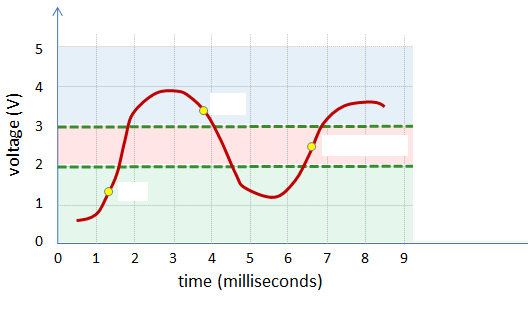  If the voltage at the digital input pin is greater than 3 volts, then the Arduino will returns:      HighLowAmbiguousAn analog value between 0 and 1023.Both high and lowA message to the serial monitor If the voltage at the digital input pin is less than 2 volts, then the Arduino will return:       HighLowAmbiguousAn analog value between 0 and 1023.Both high and lowA message to the serial monitor  If the voltage at the digital input pin is between 2 volts and 3 volts, then the Arduino will return:      HighLowAmbiguousAn analog value between 0 and 1023.Both high and lowA message to the serial monitor  The analog input pins on your Arduino have a _______ bit resolution and consequently measure in 1024 increments.      110100100001000001000000      54. The ___________ functions returns a value between 0 and 1023.digitalRead()analogRead()digitalWrite()analogWrite()Serial.begin()Serial.write()      55. Analog functions return a value between 0 and 1023.TrueFalse  In a given circuit, the analogRead() value is 587. Find the voltage across a    10kΩ resistor.       1V1.68V2.87V4.52V5.08V6.67V	Voltage = analogRead Value (5 volts/1023)	= (587)(5/1023)	= 2.87V In a given circuit, the analogRead() value is 324. The voltage is 5V. Find the current that passes through the photoresistor.          .158mA.200mA.314mA.569mA.888mA.952mA△V10kΩ = 324(5V/1023) = 1.58VI = I10KΩ  = Iphoto = (1.58V/10000Ω) = .158mA